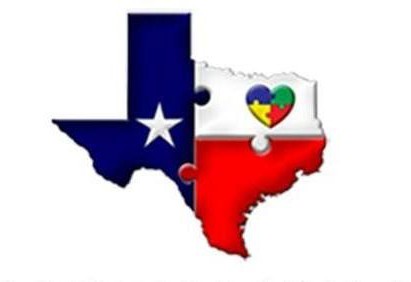 HOTAN 5k Run for AutismSponsorship FormApril 13, 2024, at Brazos Park East 8:00 am/ Run – 10:00 am/ Walk211111111111111111111111111111111111111111111154+Special sponsorship recognition is also available for major donors of goods and services, depending on the cash value of the donation.Benefactor: Diamond$1,250	Please Print:Gold $1,000	Silver $750	 Bronze $500 	Company Name: 			 Contact Name: 	Phone: 	Email: 	  Address: 				 Payment:   Check enclosed (Payable to Heart of Texas Autism Network)  Credit Cards payments please email info@hotan254.org All sponsors receive free vendor spots / please provide table Sponsorship closes MarchAny questions please email: info@hotan254.org I am unable to attend. Please accept my donation of 	SPONSOR BENEFITSDIAMOND SPONSOR$1,250.00GOLD SPONSOR$1,000.00SILVER SPONSOR$750.00BRONZESPONSOR $500VendorPrime Vendor SpotVendor SpotVendorVendorAd on FacebookHalf-PageQuarter PageRecognition on WebsitePosted for 12 monthsPosted for 6 monthsPosted for 3 monthsPosted on 1 monthRecognition at EventVerbalacknowledgementVerbalacknowledgementAt EventRecognition on back of shirtLogo on back of shirtLogo on back of shirtRecognition on BannerLogo on banner